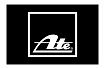 ATE elimina sus catálogos impresos en su compromiso con el medio ambiente En su lugar, la compañía apuesta por la información en formato online y archivos PDF, lo que permitirá la actualización constante de todo su catálogo de productos y facilitarán las consultas y búsquedas a sus clientesLa medida forma parte de la estrategia de Continental de responsabilidad medioambiental y cuidado del medio ambiente, papel y emisiones CO2Alcobendas, Madrid, 25 de febrero de 2020. Aire limpio. Es el lema de la política de Continental para la concienciación medioambiental y que forma parte del principio de Conducción eficiente y sin emisiones de su Responsabilidad Social Corporativa.Desde este año 2020 ATE ha anunciado su iniciativa por la dejará de crear y emitir catálogos impresos de su marca y apostará por la información en formato online y archivos PDF. Esta medida entra dentro de la estrategia de Continental de responsabilidad medioambiental y cuidado del medio ambiente, papel y emisiones CO2.  El abandono consciente de los medios impresos, cada vez menos demandados, tiene como objetivo la sostenibilidad. En su lugar, la compañía reforzará las comunicaciones a través de medios digitales, de forma que los catálogos estarán continuamente actualizados​ y las consultas y búsquedas dentro de su amplia oferta de soluciones y productos resultarán más fáciles para sus clientes.En la actualidad ATE cuenta con más de 10.000 artículos en su gama de productos y cada mes se suman añaden piezas nuevas con el fin de proporcionar al cliente todas las piezas de repuesto y desgaste de frenos que pueda necesitar. Gracias a este sistema de catálogo digital, la compañía líder de sistemas de frenos podrá cubrir todos los sistemas de frenos de los nuevos modelos o versiones de vehículos, que aparecen casi diariamente y, como fabricante líder, ofrecer información actualizada al momento de cada uno de ellos.Todos los catálogos de la firma, estarán disponibles a partir de ahora en la página web de ATE www.frenos-ate.es  /  https://www.frenos-ate.es/catalogos/ donde se incluirán catálogos semestrales en CD ROM, TecDoc, catálogo online, con búsquedas por modelo de vehículo y número de artículo y la actualización continua del catálogo de herramientas onlineActitudes y actuaciones sosteniblesLa sostenibilidad está firmemente anclada en los principios corporativos de Continental. La compañía es consciente de su responsabilidad con el medio ambiente y con sus empleados y se comprometen a hacer todo lo posible para cumplir con esta tarea. Sus principios definen los mismos altos estándares para la protección del medio ambiente, el trabajo y la salud en todo el mundo:Materiales respetuosos con el medio ambiente y productos sosteniblesProducción sin amianto desde los años 80Desde finales de la década de 1990, todos los materiales de fricción son libres de plomo y otros materiales que podrían poner en peligro la saludLos materiales de fricción desarrollados antes de 1999 se modificaron para cumplir con la Directiva de la UE 2000/53 / EC (entre otras)Uso exclusivo de materiales respetuosos con el medio ambiente en el recubrimiento de discos de freno desde 2006Pinzas de freno remanufacturadas incluidas en la gama de productosPioneros en el lanzamiento de las pastillas de freno ATE Ceramic de bajo contenido en polvo desde 2010Continental desarrolla tecnologías inteligentes y servicios pioneros para la movilidad sostenible y conectada para el transporte de personas y mercancías. Fundada en 1871, la empresa de tecnología ofrece soluciones seguras, eficientes, inteligentes y asequibles para vehículos, máquinas, tráfico y transporte. En 2018, Continental generó ventas preliminares por importe de 44.400 millones de euros y actualmente cuenta con más de 240.000 personas en 60 países. La gestión de la información dentro y fuera del vehículo es el núcleo fundamental de la división del Interior. El portfolio de productos para diferentes tipos de vehículos incluye incluye: clusters de instrumentos, pantallas multifuncionales y head-up displays, unidades de control, control de acceso y sistemas de información de neumáticos, radios, sistemas de infotainment, dispositivos de entrada, paneles de control, unidades de control climático, software, cockpits así como servicios y soluciones de telemática y Sistemas Inteligentes de Transporte. La división Interior emplea a más de 48.000 personas en todo el mundo y generó unas ventas de aproximadas de 9.700 millones de euros en 2018.Contacto PrensaSilvia CanoResponsable de ComunicaciónComunicación / InteriorContinental Automotive Spain S.APhone: +34 637 089 688silvia.cano@continental-corporation.com